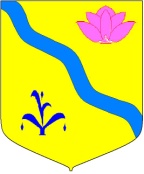 АДМИНИСТРАЦИЯ КИРОВСКОГО МУНИЦИПАЛЬНОГО РАЙОНА П О С Т А Н О В Л Е Н И Е 11.05.2018                         пгт. Кировский                                            №114О внесении изменений в постановление администрации Кировского муниципального района от 21.12.2017 № 258 «Об утверждении административного регламента оказания муниципальной услуги «Предоставление информации из реестра муниципальной собственности» Руководствуясь распоряжением администрации Кировского муниципального района от 17.07.2017 № 180-р «О приведении муниципальных нормативных актов администрации Кировского муниципального района, регламентирующих порядок предоставления муниципальных услуг, в соответствие с типовыми регламентами», Уставом Кировского муниципального района (в действующей редакции решения Думы Кировского муниципального района № 114-НПА от 30.11.2017),  администрация Кировского муниципального районаПОСТАНОВЛЯЕТ:  1. Внести изменения в п. 1. Постановления администрации Кировского муниципального района от 21.12.2017 № 258 «Об утверждении административного регламента оказания муниципальной услуги «Предоставление информации из реестра муниципальной собственности», изложив его в следующей редакции: 1. Утвердить прилагаемый административный регламент оказания муниципальной услуги «Предоставление информации из реестра муниципального имущества».           2. Руководителю аппарата администрации Кировского               муниципального района (Тыщенко Л.А.) разместить настоящее постановление на официальном сайте администрации Кировского муниципального района в сети Интернет.         3. Настоящее постановление вступает в силу со дня его    официального опубликования.        4. Контроль за исполнением настоящего постановления оставляю за  собой.Глава Кировского муниципального района – глава администрации Кировскогомуниципального района                                                          И.И. Вотяков             ЛИСТ СОГЛАСОВАНИЯпроекта постановления  «О внесении изменений в постановление администрации Кировского муниципального района от 21.12.2017 № 258 «Об утверждении административного регламента оказания муниципальной услуги «Предоставление информации из реестра муниципальной собственности»Предложение о включении в Реестр нормативных правовых актов:  нетРаспоряжение разослать:  Общий отдел – 2,  УМСАПЭ - 1Передано в общий отдел:____________________________2018 г.Руководитель аппарата_____________________________Л.А. ТыщенкоИсполнитель:  главный специалист УМСАПЭ ____________ А.Б. МаковеевДолжностьФ.И.О.Дата поступления документа на согласованиеЗамечания, подписьДата согласованияЗаместитель главы администрации Кировского муниципального района Журавский П.О.